БЛАНК ОТВЕТОВ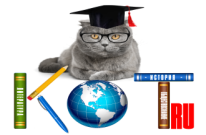 ДАННЫЕ УЧАСТНИКА:ОТВЕТЫ:Заполненный БЛАНК ОТВЕТОВ необходимо отправить на электронный адрес ruskot_ru@mail.ruНазвание олимпиады          «TRIP TO ENGLAND»ФИО участникаУчебное заведение, город ФИО преподавателя-наставникаАдрес электронной почты участника конкурсаАдрес электронной почты преподавателяНомер задания123456789101112131415161718192021222324